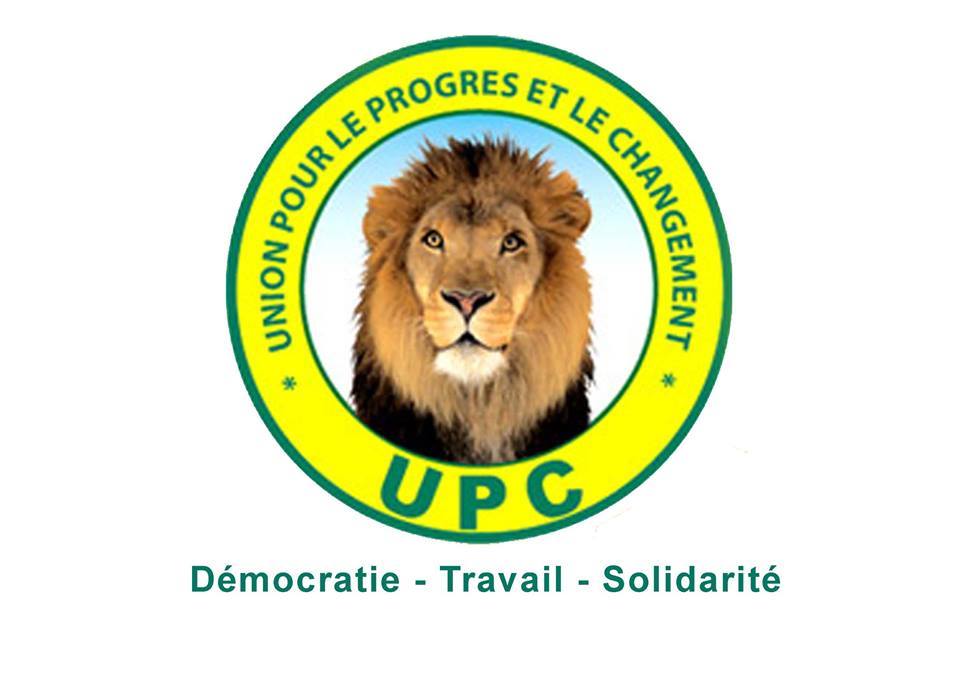 LISTE DES MEMBRES DU BUREAU POLITIQUE NATIONAL (BPN)N° d’ordreTitreNom-PrénomsPrésidentDIABRE Zéphirin1er Vice-président NIKIEMA Nikiéma2ième Vice-président chargé des affaires politiques SOSSO Adama3eme VP chargé des élus  DAHNicolas 4eme VP chargé de l’Organisation et des Stratégies électorales DICKO Diamdioda 5eme Vice-président chargé des valeurs sociétales, des cultes et de la Réconciliation nationale : COMPAORE Justin dit Poé naba6eme Vice-Président  chargé de l’Education, de la  formation professionnelle, et de la recherche scientifique :  SANON Amadou 7eme Vice-Président chargé des structures du parti à l’étranger et de la diaspora : IDO Alitou 8eme Vice-Président chargé des Structures : ZOUMBARE Henriette 9eme Vice-Président chargé de la politique du genre et de la promotion des femmes et de la jeunesse : SIRIMA/FOFANA Mariam 10 ème Vice-Président chargé de la Région du Centre : OUEDRAOGO NathanaelSecrétaire général National; YAMEOGO Rabi 1er Secrétaire général National  Adjoint; COMPAORE/KONDITAMDE Rose marie 2 ème Secrétaire général National adjoint chargé des Questions Electorales, Porte-Parole du parti; ZERBO Moussa3ème Secrétaire général national adjoint : OUEDRAOGO R IssaSecrétaire national aux affaires politiques SOSSO Adama 1er Secrétaire national adjoint aux affaires politiques PITROIPA Clément dit Samandin Naaba2eme Secrétaire national adjoint aux affaires politiques : MAIGA Harouna Hamidou 3eme Secrétaire national adjoint aux affaires politiques : KABRE Issouf4eme Secrétaire national adjoint aux affaires politiques KAMBIRE Yirbar Secrétaire national chargé des questions parlementaires et des relations avec les élus nationaux: SOME Bernard 1er Secrétaire national adjoint aux questions parlementaires, et des relations avec les élus nationaux ; YARO Evertin2eme Secrétaire national adjoint aux questions parlementaires, et des relations avec les élus nationaux ; KABRE Hyppolite Secrétaire national  aux relations avec les élus locaux ;  AOUE Joel 1er Secrétaire national  adjoint aux relations avec les élus locaux : SORE Tasséré 2eme Secrétaire national  adjoint aux relations avec les élus locaux MARE Ibrahim3eme Secrétaire national  adjoint aux relations avec les élus locaux : SANOGO Lancina4eme Secrétaire national  adjoint aux relations avec les élus locaux TRAORE Ibrahim5eme Secrétaire national adjoint aux relations avec les élus locaux : HEROU Mamoudou Mahamane Secrétaire national  chargé de la stratégie électorale DICKO Diamdioda1er Secrétaire national  adjoint chargé de la stratégie électorale : BONZI Tini 2er Secrétaire national  adjoint chargé de la stratégie électorale : SAWADOGO Dieudonné 3eme  Secrétaire national  adjoint chargé de la stratégie électorale : LANKOUANDE Moussa4eme Secrétaire national adjoint chargé de la stratégie électorale KARA Mara Secrétaire national chargé des valeurs sociétales,  des cultes et de la Réconciliation nationale : COMPAORE Justin dit Poé naba 1er Secrétaire national adjoint chargé des valeurs sociétales,  des cultes et de la Réconciliation nationale : ZANZE Zinakou Alfred 2eme er Secrétaire National adjoint chargé des valeurs sociétales,  des cultes et de la Réconciliation nationale DOLI Bebe Ignace 3eme Secrétaire national adjoint chargé des valeurs sociétales,  des cultes et de la Réconciliation nationale SAWADOGO/GUIRA Adjaratou 4eme Secrétaire national adjoint chargé des valeurs sociétales,  des cultes et de la Réconciliation nationale : TAPSOBA Issouf  5eme Secrétaire national adjoint chargé des valeurs sociétales,  des cultes et de la Réconciliation nationale DABIRE Kilmain Maxime Secrétaire national chargé de l’éducation de base et de l’alphabétisation ;)SOME  Ollo Ferdinand 1eme Secrétaire national adjointe chargé de l’éducation de base : BELEM Jean Baptiste 2eme Secrétaire national adjointe chargé de l’éducation de base : YONLY Diapanda 3eme Secrétaire national adjointe chargé de l’éducation de base :  KOULDIATY Patrice 4eme Secrétaire national adjointe chargé de l’éducation de base KANTIENNE Minata5eme Secrétaire national adjointe chargé de l’éducation de base  SORGHO Siwendé Secrétaire national chargé des Burkinabè et des structures du parti  à  l’étranger : IDO  Alitou1er Secrétaire national adjoint chargé des Burkinabè et des structures du parti  à  l’étranger : YAOGO/OUEDRAOGO Germaine 2eme Secrétaire national adjoint chargé des Burkinabè et des structures du parti  à  l’étranger : ROAMBA Aimé Pascal 3eme Secrétaire national adjoint chargé des Burkinabè et des structures du parti  à  l’étranger : TINTO  Oumarou Secrétaire national chargé des structures ZOUMBARE Henriette 1er Secrétaire national adjoint chargé des structures : BAMBARA Romuald 2eme Secrétaire national adjoint chargé des structures : BAYALA T Stephane  3eme Secrétaire national adjoint chargé des structures : ZONGO Donatien 4eme Secrétaire national adjoint chargé des structures : CISSE Mahamoudou 5eme Secrétaire national adjoint chargé des structures KARAMBIRI Ibrahim   6eme Secrétaire national adjoint chargé des structures : POUBERE Moustapha Gossana 7eme  Secrétaire national chargé des structures MAIGA Ibrahim  Secrétaire national chargé de la mobilisation féminine : KONATE Jacqueline Secrétaire national adjoint chargé de la mobilisation féminine : OUEDRAOGO/SAWADOGO Rainatou 2eme Secretaire nationale adjointe : LOUGUE/LANKOANDE Marie Reine Secrétaire national chargé de la jeunesse NACOULMA Jean 1eme Secrétaire national adjoint chargé de la jeunesse KONE Mohamed 2eme Secrétaire national adjoint chargé de la jeunesse :NIKIEMA  Yssouf 3eme Secrétaire national adjoint chargé de la jeunesse  ZOUNGRANA Raogo Alban 4eme Secrétaire national adjoint chargé de la jeunesse : KABORE Brice Lionel Secrétaire national chargé des anciens : TRAORE Bakary 1er  Secrétaire national adjoint chargé des anciens ; BELEMSOBGO Honoré dit NAABA PEOGO 2eme Secrétaire national adjoint chargé des anciens : SANDWIDI Olivier Leperson 3eme Secrétaire national adjoint chargé des anciens : KIENDREBEOGO François Xavier  4eme Secrétaire national adjoint chargé des anciens : BENAO Dramane Secrétaire national chargé des questions électorales ; ZERBO  Moussa 1er Secrétaire national adjoint chargé des questions électorales : GUITANGA Samuel 2eme Secrétaire national adjoint chargé des questions électorales ; chargé des candidatures : OUEDRAOGO Harouna 3eme  Secrétaire national adjoint chargé des questions électorales, chargé des bureaux de vote et de la surveillance électorale : BELEMOU  Lassina, 4eme Secrétaire national adjoint chargé des questions électorales, chargé de la collecte et centralisation des résultats. : OUEDRAOGO Romaric Alexis Idrissa 5eme Secrétaire national adjoint chargé des questions électorales, chargé du contentieux électoral : LOURE Fidéle 6eme Secrétaire national adjoint chargé des questions électorales, chargé de la logistique DABERE Adama Secrétaire national en charge de la mobilisation populaire : COMPAORE Seydou 1er Secrétaire national adjoint en charge de la mobilisation populaire  SAWADOGO Omar 2eme Secrétaire national adjoint en charge de la mobilisation populaire YAMEOGO/SANOU Aline3eme Secrétaire national adjoint en charge de la mobilisation populaire SANFO Alidou 4eme Secrétaire national adjoint en charge de la mobilisation populaire : DIALLO Arthur 5eme Secrétaire national adjoint en charge de la mobilisation populaire : BAH  Malick 6eme Secrétaire national adjoint en charge de la mobilisation populaire  KADEBA Lombo 7eme Secrétaire national adjoint en charge de la mobilisation populaire : DABIRE Nambagnou 8eme Secrétaire national adjoint en charge de la mobilisation populaire : OUEDRAOGO Adama  9eme Secrétaire national adjoint en charge de la mobilisation populaire :DIARRA Seydou 10eme Secrétaire national adjoint en charge de la mobilisation populaire : KAFANDO/BONKOUNGOU Marie Chantal Secrétaire national chargé de l’orientation et de la formation politique SOME Boniface 1er Secrétaire national adjoint chargé de l’orientation et de la formation politique KABORE  Calixte 2eme Secrétaire national adjoint chargé de l’orientation et de la formation politique : GNOUMOU Onilo 3eme Secrétaire national adjoint chargé de l’orientation et de la formation politique HARAMA Seydou4eme Secrétaire national adjoint chargé de l’orientation et de la formation politique : BOUETA  Botoni 5eme Secrétaire national adjoint chargé de l’orientation et de la formation politique   OUEDRAOGO Boureima6eme Secrétaire national adjoint chargé de l’orientation et de la formation politique   OUATTARA Baladji 7eme Secrétaire national adjoint chargé de l’orientation et de la formation politique : DARANKOUM Boureima  8eme Secrétaire national adjoint chargé de l’orientation et de la formation politique ZAGRE Pascal 9emeSecrétaire national adjoint chargé de l’orientation et de la formation politique : HAG Issouf Mohamed 10eme Secrétaire national adjoint chargé de l’orientation et de la formation politique : KABRE Augustin Secrétaire National chargé du Centre de formation du parti : KAM Ollé Alain 1er Secretaire National adjoint chargé du Centre de formation du parti Tou  Issouf 2eme Secretaire National adjoint chargé du Centre de formation du parti  GUIGMA  Z Dieudonne3eme Secretaire National adjoint chargé du Centre de formation du parti   : COMPAORE Sabine 4eme Secrétaire National adjoint chargé du Centre de formation du parti : KOULDIATY Vincent Secrétaire national chargé des relations avec les partis politiques : DIABY Kassamba1er Secrétaire national adjoint chargé des relations avec les partis politiques : SANOU Jean Marie 2emer Secrétaire national adjoint chargé des relations avec les partis politiques OUEDRAOGO Idrissa Secrétaire national chargé de l’économie et du développement et de la planification YARO Nébila Amadou 1er Secrétaire national adjoint chargé de l’économie et du développement : OUEDRAOGO Tewindé Marcellin 2eme Secrétaire national adjoint chargé de l’économie et du développement : ZONGO Palingwendé Eric3eme Secrétaire national adjoint chargé de l’économie et du développement : HIEN Justin  4eme Secrétaire national adjoint chargé de l’économie et du développement : SIB Sié 5eme Secrétaire national adjoint chargé de l’économie et du développement : OUEDRAOGO Idrissa 6eme Secrétaire national adjoint chargé de l’économie et du développement :)PALENFO Sié Christophe 7eme Secrétaire national adjoint chargé de l’économie et du développement : YAMEOGO  Jean Gabriel 8eme Secrétaire national adjoint chargé de l’économie et du développement : GNEGNE Yacouba Secrétaire national chargé de la défense et de la sécurité : Colonel  major SAWADOGO Assane 1er Secrétaire national chargé de la défense et de la sécurité : Chef de bataillon TRAORE  Issa Jones 2eme Secrétaire national chargé de la défense et de la sécurité Lt De gendarmerie OUEDRAOGO Hamidou Secrétaire national chargé des relations avec les syndicats : ZEBA Jean Jacques 1er Secrétaire national adjoint chargé des relations avec les syndicats :   LOMPO  Hahadi Louis2eme Secrétaire national adjoint : chargé des relations avec les syndicats SOULAMA Djakaridja 3eme Secrétaire national adjoint : chargé des relations avec les syndicats : ZOUNGRANA Alain Désiré Secrétaire national  chargé des OSC, et du monde  associatif : DIALLO Chiquette 1er Secrétaire national  les OSC,  et le monde associatif : TRAORE/KANTIONO Madeleine 2eme Secrétaire national adjoint chargé des OSC et le monde associatif : LALLOGO Ludovic 3eme Secrétaire national adjoint chargé des OSC et du monde associatif : TANKOANO Bonaventure 4eme Secrétaire national adjoint chargé des OSC et du développement à la base :)NIGNAN Adiaratou 5eme Secrétaire national  adjoint les OSC et le monde associatif TRAORE Rita Marie Clarisse 6eme Secrétaire national  adjoint chargé des OSC et du  monde associatif OUEDRAOGO Moumouni 7emeSecrétaire national adjoint chargé des OSC et du monde associatif : ZABSONRE Daouda  Secrétaire national chargé de la politique du genre ; NIANOGO Georgette 1er Secrétaire national adjointe chargé de la politique du genre : MEDAH Félicité 2er Secrétaire national adjointe chargé de la politique du genre : ZONGO Safiatou 3eme Secrétaire national adjointe chargé de la politique du genre :   LOMPO Awa Delphine 4eme Secrétaire national adjointe chargé de la politique du genre :  DRABO Sadio Mariam Secrétaire national  chargé des ONG et du développement à la base THIOMBIANO Ludovic 1er Secrétaire national adjoint  chargé des ONG et du développement à la base : KERE Moro 2er Secrétaire national  adjoint chargé des ONG et du développemnt à la base : MARE K Mohammed 3eme Secrétaire national adjoint chargé des ONG et du développement à la base : WANANOUR AG Mohamed Secrétaire national à l’information et à la communication : 	DAO Abdoulaye 1er Secrétaire national adjoint à l’information et à la communication :)BATIEN Benao 2eme Secrétaire national adjoint à l’information et à la communication  KONCOBO Michel   3eme Secrétaire national adjoint à l’information et à la communication  SANOGO Lamine 4emeSecrétaire national adjoint à l’information et à la communication BAKO Evrard 5eme Secrétaire national adjoint à l’information et à la communication  KONATE Issouf  6eme Secrétaire national adjoint à l’information et à la communication KOUANDA Adama Secrétaire national en charge de l’inspection du parti ; MASSIMBO Léonard 1er Secrétaire national adjoint en charge de l’inspection du parti : YERBANGA Germaine 2eme Secrétaire national adjoint en charge de l’inspection du parti : SANOU Ambroise 3eme   Secrétaire national adjoint en charge de l’inspection du parti : TARPILGA F Jean Yves 4eme Secrétaire national adjoint en charge de l’inspection du parti : NIKIEMA Prosper 5eme Secrétaire national adjoint en charge de l’inspection du parti : TRAORE Issouf 6eme Secrétaire national adjoint en charge de l’inspection du parti : DAO Adama 7eme Secrétaire national adjoint en charge de l’inspection du parti : GNANOU Adolphe 8eme Secrétaire national adjoint en charge de l’inspection : KAMBOU Dibloni Secrétaire national aux affaires juridiques et institutionnelles ; NIKIEMA  Kuilga 1er Secrétaire national adjointe aux affaires juridiques et institutionnelles : KARAMBIRI Joséphine 2eme Secrétaire national adjoint aux affaires juridiques et institutionnelles SIRIMA Issouf  Secrétaire national à la trésorerie : ABGAS Lamoussa Armand 1er Secrétaire national à la trésorerie NIKIEMA Rémi 2eme Secrétaire adjoint national à la trésorerie : BELEMLILGA Gueswindé Salif Secrétaire national  à l'Organisation et à l’Administration, chargé du  siège du parti :BOUDA Jean Leonard  1er Secrétaire national  adjoint à l'Organisation et à l’Administration, chargé du  siège du parti : KABRE Christophe 2eme Secrétaire national  adjoint à l'Organisation et à l’Administration, chargé du  siège du parti/ chargé des archives GOUROU Abdoul Razack  3eme Secrétaire national  adjoint à l'Organisation et à l’Administration chargé du siège : SALOU Faycal Secrétaire national chargé de la santé ; ZOUNGRANA Léonce 1er Secrétaire national adjoint chargé de la Santé : BARRY  Boureima2eme Secrétaire national adjoint chargé de la santé, chargé des relations avec les organisations internationales : OUEDRAOGO Hamadé Louis 3eme Secrétaire national adjoint chargé de la santé/ recherche médicale SAMANDOULGOU André 4eme Secrétaire national adjoint chargé de la santé : SEBOGO R Sidibé 5eme Secrétaire national adjoint chargé de la santé : BEOGO Telle Gaston  6eme Secrétaire national adjoint chargé de la santé : BAKIEKA Nso Koffi 7eme Secrétaire national adjoint chargé de la santé KABORE Koulbila Alexis  Secrétaire National à la promotion des industries pharmaceutiques : NEBIE Germain 1er Secrétaire National adjoint à la promotion des industries pharmaceutiques : SEREME Adolphe 2eme  Secrétaire national adjoint à de la promotion des industries pharmaceutiques, chargé de l’accès aux génériques : ROUAMBA Georges 3eme Secrétaire National adjoint à  la promotion des industries pharmaceutiques : TRAORE Woto Adolphe Secrétaire national chargé de l’énergie ; TRAORE Kassoum 1er Secrétaire national adjoint chargé de l’énergie  COMPAORE Paul 2eme  Secrétaire national chargé de l’énergie : SAWADOGO Boukary  Secrétaire national en charge des distinctions honorifiques et de l’Ordre du lion ;  - OUEDRAOGO Mathias 1er Secrétaire national adjoint en charge des distinctions honorifiques et de l’Ordre du lion : GARANE Ali Jacques 2er Secrétaire national adjoint charge des distinctions honorifiques et de l’Ordre du lion : TINDANO Amadou Y Georges 3eme Secrétaire national adjoint charge des distinctions honorifiques et de l’Ordre du lion : SAMANDOULGOU Ousmane 4eme Secrétaire national adjoint charge des distinctions honorifiques et de l’Ordre du lion : SAWADOGO Rimedo  5eme Secrétaire national adjoint charge des distinctions honorifiques et de l’Ordre du lion ;  SEGDA Georges 6eme Secrétaire national adjoint en charge des distinctions honorifiques et de l’Ordre du lion ; MEDAH /DIABOUGA Benoite 7eme Secrétaire national adjoint en charge des distinctions honorifiques : SAWADOGO Noaga Brice 8eme Secrétaire national adjoint en charge des distinctions honorifiques : DA Patrice  Secrétaire national aux affaires sociales chargé de la solidarité militante ; OUANDAOGO Aminata 1er Secrétaire national adjoint aux affaires sociales chargé de la solidarité militante YARO Idiedan 2eme Secrétaire national adjointe aux affaires sociales chargé de la solidarité militante :)SAKO/ILBOUO Flora Evelyne -3eme Secrétaire national adjoint aux affaires sociales chargé de la solidarité militante : TRAORE/OUATTARA Sita4eme Secrétaire national adjoint aux affaires sociales chargé de la solidarité militante OUBDA Lockre78814386/738645005eme Secrétaire national adjoint aux affaires sociales chargé de la solidarité militante TIENDREBEOGO Mariam Odette 6eme Secrétaire national adjoint aux affaires sociales chargé de la solidarité militante   OUEDRAOGO Hamidou Secrétaire national chargé de l’enseignement post primaire : SANDWIDI Kayaba Ferdinand 1er Secrétaire national adjoint chargé de l’enseignement post primaire OUATTARA François 2eme Secrétaire national adjoint chargé de l’enseignement post primaire : OUEDRAOGO Bakary 3eme Secrétaire national adjoint chargé de l’enseignement post primaire : PALE Dommoun 4eme Secrétaire national adjoint chargé de l’enseignement post primaire :  LALLE  Elie Soumane 5eme Secrétaire national adjoint chargé de l’enseignement post primaire :  COMPAORE Georges Secrétaire national chargé des marchés, yaars et du secteur informel ; SAWADOGO Amidou 1er Secrétaire national adjoint  chargé des marchés, Yaar et secteur informel : SANOU  Amoro 2eme Secrétaire national adjoint chargé des marchés, yaars et secteur informel :   KABORE  Mohamadi 3eme Secrétaire national adjoint chargé des marchés, yaars et du secteur informel      KEITA/OUEDRAOGO Fatoumata Bintou 4eme Secrétaire national adjoint chargé des marchés, yaars et du secteur informel : NEYA Emmanuel 5eme  Secrétaire national adjoint chargé des marchés, yaars et du secteur informel :    ILBOUDO  Donald 6eme Secrétaire national adjoint chargé des marchés, yaars et du secteur informel : YANOGO/GUEBRE Aminata 7eme Secrétaire national adjoint chargé des marchés, yaars et du secteur informel ,NANA Athanase 8eme Secrétaire national adjoint chargé des marchés, yaars et du secteur informel : BARA/NASSA Bernadette 9eme  Secrétaire national adjoint chargé des marchés, yaars et du secteur informel  NAON Noufou 10eme  Secrétaire national adjoint chargé des marchés, yaars et du secteur informel  LOMPO  Mohamadi 11eme Secrétaire national adjoint chargé des marchés, yaars et du secteur informel : CONGO  Zenabou Secrétaire national chargé  de  la mobilisation des ressources financières : NANGAO  TEBI1er Secrétaire national adjoint chargé  de  la mobilisation des ressources financières : KERE  Issouf 2er Secrétaire national adjoint  chargé  de  la mobilisation des ressources financières : NIKIEMA Prosper 3eme Secrétaire national adjoint chargé  de  la mobilisation des ressources financières THIOMBIANO Zaphard Dapouguidi 4eme Secrétaire national adjoint chargé  de  la mobilisation des ressources financières ZANGO Aboubacar Secrétaire national chargé des finances de l’Etat, du budget et des comptes publics ; BADINI Dieudonné 1er Secrétaire national adjoint chargé des finances de l’Etat, du budget et des comptes publics SAMA  Raogo Michel 2eme Secrétaire national adjoint chargé des finances de l’Etat, du budget et des comptes publics : MANTOU Jean marie 3eme Secrétaire national adjoint chargé des finances de l’Etat, du budget et des comptes publics  SINKA Francois Secrétaire national chargé du secteur bancaire et financier ; GUETIN/BONKOUNGOU Mariam Sylviane 1er Secrétaire national adjoint chargé du secteur bancaire et financier  SOULAMA  Bamassi 2eme Secrétaire national adjoint chargé du secteur bancaire et financier : SARE  Aboubakary Secrétaire national chargé de la Diplomatie et de la Coopération interafricaine  ZONGO Maruis 1er Secrétaire national adjoint chargé de la Diplomatie et de la Coopération interafricaine :MEDAH Marc 2eme Secrétaire national adjoint chargé de la Diplomatie et de la Coopération interafricaine POADIGUIE Jean marc Secrétaire national chargé de la décentralisation et de l’aménagement du territoire ;  OUEDRAOGO Marie Achille 1er Secrétaire national adjoint chargé de la décentralisation et de l’aménagement du territoire : Secrétaire national adjoint chargé de la décentralisation : YODA François 2eme Secrétaire national  adjoint chargé de la stratégie électorale ;  TINDANO Altiné Secrétaire national chargé de la justice, des droits humains : SOME Séraphin 1er Secrétaire national adjoint chargé de la justice, des droits humains ZERBO Noel 2emer Secrétaire national adjoint chargé de la justice, des droits humains LANKOUANDE Jean   Secrétaire national chargé de la bonne gouvernance  et de la lutte contre la corruption SOME Marcellin 1e Secrétaire national chargé de la bonne gouvernance et de la lutte contre la corruption ; BOUGMA Issaka 2eme Secrétaire national chargé de la bonne gouvernance et de la lutte contre la corruption ; SOME Wanenouon  Arthur Secrétaire nationale chargé de l’Industrie ; du Commerce, de l’approvisionnement et de la consommation : OUEDRAOGO Abdoulaye1er Secrétaire national adjoint  chargé de l’Industrie du Commerce, de l’approvisionnement et de la consommation : NIAONE  Hayouba 2eme Secrétaire nationale adjoint chargé du Commerce, de l’approvisionnement et de la consommation, SAWADOGO  Joanny 3eme Secrétaire nationale adjoint chargé du Commerce, de l’approvisionnement et de la consommation : ZAMPALIGRE Alassane4eme Secrétaire national adjoint  chargé de l’Industrie du Commerce, de l’approvisionnement et de la consommation ; DABO Akim 5eme Secrétaire national adjoint  chargé de l’Industrie du Commerce, de l’approvisionnement et de la consommation ; GUIROU Mathieu  6eme Secrétaire nationale adjoint chargé du Commerce, de l’approvisionnement et de la consommation,TRAORE Seydou 7eme Secrétaire nationale adjoint chargé du Commerce, de l’approvisionnement et de la consommation OUEDRAOGO Hamidou Secrétaire national chargé des Mines et des Carrières : NIAMPA Souleymane 1er Secrétaire national adjont chargé des Mines et des Carrières :OUATTARA Siaka 2eme Secrétaire national adjoint chargé des Mines et des Carrières TUINA NarcisseSecrétaire national chargé de la Politique de Communication, des NTIC et de l’économie numérique ;)SEYE  Ali Le 1er Secrétaire national adjoint chargé de la Politique de Communication, des NTIC et de l’économie numérique : SANOU Jean Michel Kouintané 2eme Secrétaire national adjoint chargé de la Politique de Communication, des NTIC et de l’économie numérique : ZOUGOURI Remi Secrétaire national chargé de l’emploi et de la formation professionnelle : YIOGO S Yvette 1er Secrétaire national adjoint chargé de l’emploi et de la formation professionnelle TANKOANO Roland  2eme Secrétaire national adjoint chargé de l’emploi et de la formation professionnelle SOMDA Sanitéon Julien 3eme Secrétaire national adjoint chargé de l’emploi et de la formation professionnelle : OUEDRAOGO Leonce P Hamidou Secrétaire national chargé des infrastructures, du transport et du désenclavement ; ZAMPOU Seyibo 1er Secrétaire national chargé des infrastructures, du transport et du désenclavement ;ZONGO W  Frédéric2eme  Secrétaire national adjoint chargé des infrastructures, du transport et du désenclavement ;OUEDRAOGO Abel Secrétaire national chargé de l’agriculture et de l’autosuffisance alimentaire : OUEDRAOGO Léonard  1er Secrétaire national adjoint chargé de l’agriculture et de l’autosuffisance alimentaire : OUATTARA René 2eme Secrétaire national adjoint chargé de l’agriculture et de l’autosuffisance alimentaire HEROU Mamaoudou Mahamane 3eme Secrétaire national adjoint chargé de l’agriculture et de l’autosuffisance alimentaire : SOMDA Christophe  4eme Secrétaire national adjoint chargé de l’agriculture et de l’autosuffisance alimentaire TRAORE Fousséni 5eme Secrétaire national adjoint chargé de l’agriculture et de l’autosuffisance alimentaire : SOALLA Romain  6eme Secrétaire national adjoint chargé de l’agriculture et de l’autosuffisance alimentaire : FOFANA Adama 7eme Secrétaire national adjoint chargé de l’agriculture et de l’autosuffisance alimentaire KAIDO Moukailou    8eme Secrétaire national adjoint chargé de l’agriculture et de l’autosuffisance alimentaire :NIANGAO  Adama  Secrétaire national chargé de l’eau, des aménagements hydrauliques et de l’assainissement ; SAWADOGO Zangniga Adama 1er Secrétaire national adjoint chargé de l’eau, des aménagements hydrauliques et de l’assainissement ZABSONRE Moussa 2eme Secrétaire national adjoint chargé de l’eau, des aménagements hydrauliques et de l’assainissement : GUIRE Salif Secrétaire national  chargé de l’écologie et du développement durable COULIBALY/LINGANI Pascaline1er Secrétaire national adjoint chargé de l’écologie et du développement durable : BAZIE Joseph Le 2eme Secrétaire national adjoint chargé de l’écologie et du développement durableSOME  Ezechias  3eme Secrétaire national adjoint chargé de l’écologie et du développement durable : BANKOUE  Ousmane Secrétaire national à l’Urbanisme, à l’habitat et au cadre de vie ; LOURGO Paul 1er Secrétaire national adjoint à l’Urbanisme, à l’habitat et au cadre de vie : ZAI Oumar 2eme Secrétaire national adjoint à l’Urbanisme, à l’habitat et au cadre de vie : KOLOGO  Mady Secrétaire national chargé des ressources animales et halieutiques KIEMA André   1er Secrétaire national adjoint chargé des ressources animales et halieutiques : MILLOGO Alain 2eme Secrétaire national adjoint chargé des ressources animales et halieutiques : TENSABA Silvain Secrétaire national chargé de l’enseignement supérieur de la recherche scientifique, et des technologies : OUEDRAOGO Mahama 1eme Secrétaire National adjoint chargé de l’expertise universitaire  SOME  Kounhir2er Secrétaire national   adjoint chargé de l’enseignement supérieur de la recherche 	scientifique, et des technologies  GUEBRE Sylvestre 3eme Secrétaire national  adjoint chargé de l’enseignement supérieur de la recherche 	scientifique, et des technologies PALENFO Agnoma Secrétaire national chargé des Etudes, de la Prospective et de la coordination des Commissions d’Experts  OUEDRAOGO Idrissa 1er Secrétaire national adjoint chargé des Etudes, de la Prospective et de la coordination 	des Commissions d’Experts KY ZERBO Alain 2eme Secrétaire national adjoint chargé des Études, de la Prospective et de la coordination 	des Commissions d’Experts : SEMDE André 3eme Secrétaire national adjoint chargé des Études, de la Prospective et de la coordination 	des Commissions d’Experts NARE/GUIELLA Gifty  4eme Secrétaire national adjoint chargé des Études, de la Prospective et de la coordination des Commissions d’Experts  KAMBIRE Sorewin Secrétaire National chargé de la mobilisation du monde  universitaire SOME Maxime 1er Secrétaire National adjoint chargé de l’expertise universitaire TIENDREBEOGO Issaka  2eme Secrétaire National adjoint chargé de l’expertise universitaire BATIONO Serge William Secrétaire national chargé des nouveaux talents et de la relève générationnelle : ZAGRE Léonce 1er Secrétaire national adjoint chargé des nouveaux talents et de la relève générationnelle  KAFANDO Adamou 2eme Secrétaire national adjoint chargé des nouveaux talents et de la relève générationnelle BOSSOU Jean Bosco RichemondSecrétaire aux relations internationales : OUAMPEBA Arsene1er Secrétaire national adjoint aux affaires internationales : SEREME/HEMA Lydie 2eme Secrétaire national adjoint aux affaires internationales  OUEDRAOGO Laeticia Secrétaire national chargé du maintien de l’ordre et  de la police des activités ; SOUBANDE Moussa  1er Secrétaire national adjoint chargé du maintien de l’ordre et  de la police des activités : YANOGO Jean Léonard  2eme Secrétaire national adjoint chargé du maintien de l’ordre et  de la police des activités SANOGO Siaka Secrétaire national chargé des sports et loisirs : MONNE  Jean Paul1er  Secrétaire national adjoint chargé des sports et loisirs : NIAMBA Hyacinthe   2eme  Secrétaire national adjoint chargé des sports et loisirs : DA Parente